แบบส่งข้อมูลสารสนเทศ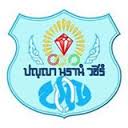 กลุ่มสาระการเรียนรู้การงานอาชีพและเทคโนโลยีประจำเดือน........พฤศจิกายน.......ภาคเรียนที่ ......2......  ปีการศึกษา .....2559.	ผลงานนักเรียน				    	ผลงานครูลงชื่อ.....................................................				ลงชื่อ.....................................................    (....นางสาวกนกชน  มูลมณี.....)				   	 	(.นางสุรีย์   เมืองทอง)สารสนเทศกลุ่มสาระการเรียนรู้การงานอาชีพและเทคโนโลยี 		หัวหน้ากลุ่มสาระการเรียนรู้การงานอาชีพและเทคโนโลยี   ที่ชื่อ -สกุลระดับรางวัลชื่อรางวัลที่ได้รับหน่วยงานที่มอบรางวัล11. นางสาวชญานิศ  วิจารณกุล
2. นางสาวบุญยาพร  ห่านทองคำชนะเลิศ(เหรียญทอง)การแข่งขันการสร้าง Web Applications    ม.4-ม.6เขตพื้นที่การศึกษามัธยมศึกษา เขต 721. เด็กหญิงจุฑามาศ  คำวงษ์
2. เด็กหญิงธารินี  คนทัศน์
3. เด็กหญิงเบญญาภา  ถาวรชนะเลิศ(เหรียญทอง)การประกวดโครงงานคอมพิวเตอร์ประเภทซอฟต์แวร์ ม.1-ม.3เขตพื้นที่การศึกษามัธยมศึกษา เขต 731. เด็กหญิงลัดดาวัลย์  ศรีตะปัญญะ
2. เด็กชายอดิศักดิ์  ใสโม้เหรียญเงินการแข่งขันการสร้าง Webpage ประเภท Web Editor ม.1-ม.3เขตพื้นที่การศึกษามัธยมศึกษา เขต 741. นายธนกร  เที่ยงธรรม
2. นางสาวรัตน์ทภร   ปรุโปร่งชนะเลิศ(เหรียญทอง)การแข่งขันการสร้าง Webpage ประเภท Web Editor ม.4-ม.6เขตพื้นที่การศึกษามัธยมศึกษา เขต 751. เด็กชายจีระวัตร์  แก้วคำพัน
2. เด็กชายพิพัฒน์  คำบัญเหรียญเงินการแข่งขันการสร้างเกมสร้างสรรค์จากคอมพิวเตอร์ ม.1-ม.3เขตพื้นที่การศึกษามัธยมศึกษา เขต 761. นางสาวจุฑามาศ  แสงสุรเดช
2. นายอธิวัฒน์  โพธิ์แพทย์ชนะเลิศ(เหรียญทอง)การแข่งขันการสร้างเกมสร้างสรรค์จากคอมพิวเตอร์ ม.4-ม.6เขตพื้นที่การศึกษามัธยมศึกษา เขต 771. เด็กหญิงสุธารัตน์  อู่แก้ว
2. เด็กชายอุกฤษฎ์  พานทองเหรียญเงินการแข่งขันการสร้างการ์ตูนแอนิเมชั่น(2D Animation) ม.1-ม.3เขตพื้นที่การศึกษามัธยมศึกษา เขต 781. เด็กชายชยานันต์  ภารุญ
2. เด็กหญิงปาริชาติ  ครูสอนเหรียญทองการแข่งขันการออกแบบสิ่งของเครื่องใช้ด้วยโปรแกรมคอมพิวเตอร์ ม.1-ม.3เขตพื้นที่การศึกษามัธยมศึกษา เขต 791. นางสาวกุศลิน   สุขสวัสดิ์
2. นางสาวณิชชา  สกุลสีหนาทเหรียญทองการแข่งขันการออกแบบสิ่งของเครื่องใช้ด้วยโปรแกรมคอมพิวเตอร์ ม.4-ม.6เขตพื้นที่การศึกษามัธยมศึกษา เขต 7101. เด็กหญิงพรนภัส  แตงเพ็ชร
2. เด็กหญิงสุภารัตน์  ดีไทรเข้าร่วมการแข่งขันการสร้างหนังสืออิเล็กทรอนิกส์ (E-book) ม.1-ม.3เขตพื้นที่การศึกษามัธยมศึกษา เขต 7ที่ชื่อ -สกุลระดับรางวัลชื่อรางวัลที่ได้รับหน่วยงานที่มอบรางวัล101. เด็กชายปิยะวัฒน์  บุญชัยเกียรติ
2. เด็กหญิงรัฐนันท์  ดุสิตเหรียญเงินการแข่งขันการสร้าง Webpage ประเภท Text Editor ม.1-ม.3เขตพื้นที่การศึกษามัธยมศึกษา เขต 7111. เด็กหญิงลัดดาวัลย์  ศรีตะปัญญะ
2. เด็กชายอดิศักดิ์  ใสโม้เหรียญเงินการแข่งขันการสร้าง Webpage ประเภท Web Editor ม.1-ม.3เขตพื้นที่การศึกษามัธยมศึกษา เขต 7121. นางสาวนภัสสร  คุณากรกีรติ
2. นางสาววิมลนันท์  เขื่อนเพชรเหรียญทองการแข่งขันการเขียนโปรแกรมด้วยภาษาคอมพิวเตอร์ ม.4-ม.6เขตพื้นที่การศึกษามัธยมศึกษา เขต 7131. นางสาวกนกวรรณ  ว่องไว
2. นางสาวทิพรดา  สารมิตร
3. นางสาวภัทราพร  สายสร้อยเหรียญทองการประกวดโครงงานคอมพิวเตอร์ประเภทซอฟต์แวร์ ม.4-ม.6เขตพื้นที่การศึกษามัธยมศึกษา เขต 7141. นางสาวศศิธร  บุตรหนัน
2. นางสาวสุภาลักษณ์  พรมเดชเหรียญเงินการแข่งขันการตัดต่อภาพยนตร์    ม.4-ม.6เขตพื้นที่การศึกษามัธยมศึกษา เขต 7151. เด็กชายณัฐภัทร  ทรัพย์สอย
2. เด็กชายสรท  ถาวรวรรณ
3. เด็กหญิงสุปรียา  เจนจิตร์ เหรียญทองการแข่งขันประดิษฐ์ของใช้จากวัสดุธรรมชาติในท้องถิ่น ม.1-ม.3เขตพื้นที่การศึกษามัธยมศึกษา เขต 7161. นางสาวกฎชลันพร  พรมงาม
2. นางสาวณัฎฐิดา  ขุมทอง
3. นางสาวโสภิตา  ขาวสอาด เหรียญทองการแข่งขันประดิษฐ์ของใช้จากวัสดุธรรมชาติในท้องถิ่น ม.4-ม.6เขตพื้นที่การศึกษามัธยมศึกษา เขต 7171. เด็กหญิงกีรติกันต์  เผื่อนพงษ์
2. เด็กหญิงชรินรัตน์  จวนเจริญ
3. เด็กหญิงนพมาศ  งามละออ เหรียญทองการแข่งขันจักสานไม้ไผ่ ม.1-ม.3เขตพื้นที่การศึกษามัธยมศึกษา เขต 7181. นางสาวธิติมา  ชุมภูโสด
2. นายภทรศักดิ์  มีสุข
3. นางสาววนิดา  พันจุ่ย เหรียญทองการแข่งขันจักสานไม้ไผ่ ม.4-ม.6เขตพื้นที่การศึกษามัธยมศึกษา เขต 7191. นางสาวพันธุ์ทิพย์  แจ้งเนตต์
2. นายยุทธการ  อำนาจประเสริฐ
3. นายรัตนพงษ์  รอดเจิม
4. นางสาวสิริกัญญา  ยูปานนท์
5. นายอนวัช  ศรีสลุง
6. นางสาวอาธิติยา   โหรี เหรียญทองการแข่งขันประดิษฐ์บายศรีสู่ขวัญ ม.4-ม.6เขตพื้นที่การศึกษามัธยมศึกษา เขต 7201. นางสาวทัศนีย์วรรณ  สันซรีย์
2. นางสาวนงนภัส  ศิวพรชัยกุล
3. นางสาวสุนทรี  คนไว เหรียญทองการแข่งขันโครงงานอาชีพ ม.4-ม.6เขตพื้นที่การศึกษามัธยมศึกษา เขต 7ลำดับที่ชื่อ -สกุลระดับรางวัลชื่อรางวัลที่ได้รับหน่วยงานที่มอบรางวัล211. เด็กชายชชชชัช  บ้านหมู่
2. เด็กชายธนากร  คำแดง
3. เด็กชายศิวกร  มณีโชติ
 เหรียญทองการแข่งขันการจัดสวนถาดแบบชื้น ม.1-ม.3เขตพื้นที่การศึกษามัธยมศึกษา เขต 7221. นางสาวกันยารัตน์  หย่อนเถิง
2. นางสาวคริษฐา  มูลเชื้อ
3. นางสาวนริศรา  เจียมดาศักดิ์
 เหรียญทองการแข่งขันการจัดสวนแก้ว ม.4-ม.6เขตพื้นที่การศึกษามัธยมศึกษา เขต 7231. เด็กหญิงกชกร  สกุลแกร
2. เด็กหญิงจันทวรรณ  จำนงค์จิตร
3. เด็กหญิงณพวรรณ  ภักดี
 เหรียญทองการแข่งขันทำอาหาร น้ำพริก     ผักสด เครื่องเคียง ม.1-ม.3เขตพื้นที่การศึกษามัธยมศึกษา เขต 7241. นางสาวชลิตา  ผลบุญสืบ
2. นางสาวธิดาญา  การะเกตุ
3. นางสาวยอดขวัญ  โสภา
 เหรียญทองการแข่งขันทำอาหาร น้ำพริก     ผักสด เครื่องเคียง ม.4-ม.6เขตพื้นที่การศึกษามัธยมศึกษา เขต 7251. นางสาวกฤติยา  ราศรี
2. นางสาววิรัญญา  โพธิ์หมื่นทิพย์
3. นางสาวสุวนันท์  พึ่งสม
 เหรียญทองการแข่งขันการทำอาหารคาวจานเดียว (ประเภทข้าว) และอาหารหวาน (ขนมไทย) ม.4-ม.6เขตพื้นที่การศึกษามัธยมศึกษา เขต 7